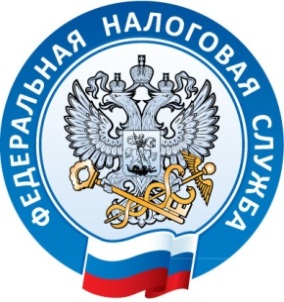 Межрайонная ИФНС России №1 по Республике Крым г. Джанкой, ул. Дзержинского,30                                                                                                                                                      тел. (36564)7-70-73                                                                                                                                                                     13.11.2017Признан первый гражданин банкротом.Ровно два года назад - 1 октября 2015 года вместе с изменениями в федеральном законодательстве в России появился институт банкротства физических лиц. Такая необходимость во многом была связана с кризисными явлениями, дефолтом граждан на рынке кредитных услуг, в том числе и валютного ипотечного кредитования. Гражданин, который попал в сложную жизненную ситуацию, связанную с неспособностью удовлетворить требования кредиторов (например, обязательств по займам, кредитных обязательствам перед банками, обязательств по оплате услуг ЖКХ и т.д.) на общую сумму 500 тысяч рублей и просрочил выплаты на более чем 3 месяца, в соответствии с Федеральным законом от 26.10.2002 №127-ФЗ «О несостоятельности (банкротстве)» обязан подать заявление о признании его банкротом в Арбитражный суд.В настоящее время в Республике Крым в процедурах банкротства находится 18 граждан и индивидуальных предпринимателей. По заявлению УФНС России по Республике Крым в 2017 банкротом был признан один гражданин, состоящий на налоговом учёте в МИФНС России №1 по РК. В отношение него введена процедура реализации имущества. Межрайонная ИФНС России №1 по Республике Крым